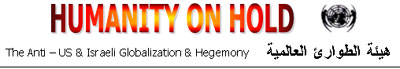 يرجى تعميم هذا النداء انه من اقل الواجبات وعمل نضاليARABIC AND ENGLISHالحركة العالمية لمناهضة العولمة والهيمنة الاميركية والصهيونيةمنتدى بيروت الاجتماعي العربي الدولي الأول12\14 تموز 2007ايام الوفاء للمقاومةشاركونا في اللقاء الشعبي الدولي المناهض للهيمنة الاميركية والصهيونية  ندوة فكرية ثقافية انسانية سياسية اجتماعية بيئية اقتصاديةمبادرة لتاسيس اول حركة عربية مناهضة للعولمة تعتمد فكر وخط وثقافة المقاومة نهجا ودستوراواعلان جامعة المقاومة الشعبية العالمية ضد العدوان والاحتلالنقاشات هادفة حوار بناء ورش عمل منتجة  رؤيا واضحة اهداف مشتركة تبادل الخبرات شركاء في الانتصار  والمواجهة ومشاركة واسعة من مختلف التيارات الفكرية والسياسية المؤمنة بضرورة التصدي للهيمنة الاميركية والصهيونية من كل العالملكل الاخوة والاخوات المناضلين والمجاهدين والمقاومين من كافة الاتحادات والروابط والجمعيات والاحزاب والمنظمات الاهلية والشبابية والطلابية والسياسية ورجال الفكر والادب وحقوق الانسان والاعلام والمهن والنقابات على امتداد الساحات القارية للمبادرة والمساهمة والانخراط في نداء بيروت المقاوم دفاعا عن اهلنا وشعبنا ومقاومتنا الباسلة في لبنان وفلسطين والعراق والصومال
واهمها الشخصيات التي تنكبت مسؤولية الدفاع الاعلامي والتنويري في مواجهة الصهيونية العالمية وادواتها وفضح كل الممارسات المخزية والظالمة بحق شعبنا واهلنا من قبل حكام التبعية والاستزلام والتي قررت خوض معركة الدفاع عن كل الشرف كل الحق كل العزة كل الأرض غير ابهة بالمشاريع الاستسلاميةلن تسقط بيروت في احضان المشروع الأميركي المتصهين ولن تستفرد سوريا تمهيدا لغزوها واحتلالهاولا يملك احد في هذا العالم حق التنازل عن لبنانية مزارع شبعا المحتلة وحق العودة للاجئين الفلسطينيين والتدخل في شؤون العراق والسودان الداخلية او الاعتراف بشرعية الكيان الغاصب المحتل في فلسطين المحتلة او التنازل عن اي شبر من ارضنا العربية وحدة العراق ارضا وشعبا ودعم مقاومته البطلة الشريفة الممثل الشرعي والوحيد للشعب العراقي وازالة الاحتلال الاميركي والاجنبي والحفاظ على عروبته وقوميته مهمة وطنية مقدسة.و دعم انتفاضة الاقصى والمقاومة الفلسطينية الباسلة ومقاومة شرعية الكيان الغاصب الصهيوني العنصري ورفض انتقاله الى حالة طبيعية دائمة ومقبولة  في العالم العربي  وتفكيك الاحتلال  الاستيطاني من الواجبات  القومية والانسانية.و مقاومة الوصاية الاجنبية على لبنان والحفاظ على مقاومته العظيمة والانتصار التاريخي  الاساس الاستراتيجي لمواجهة قوى الهيمنة و دعم المقاومة الصومالية البطلة وهويتها العربية رفض التدخل والوصاية الدولية في السودانكن شريكا في المقاومة   رسالة دولية نضالية مشتركة  الى احرار هذا العالم وشرفائه الى المصارعين لعز المصير الى الذين يقبضون على جمر المبادئ والقيم الى كل فارس وبطل في المقاومة العراقية والفلسطينية واللبنانيةان حالة التردي القيمي والمناقبي,والانكفاء والنكوص الى خطوط الاستسلام والانهزام امام مشاريع الهيمنة والتطبيع والعولمة الامبريالية, وفقدان بوصلة وجوهر الصراع المصيري والابدي, وسيطرة العقل التبريري, والتذهين المبرمج لحركة فكرية تستهدف استئصال كل حق وخير, وغياب اي مشروع استراتيجي يؤسس لخلق الرحم الشعبي المتضامن والمؤازر والمساند لمقاومة الشعب العراقي والفلسطيني, والفوضى العارمة والتخبط العشوائي حول الهوية العقائدية التي تجمع كل الطاقات والامكانيات والجهود  للتوحد خلف مشروع المقاومة, الحالة الانقاذية الوحيدة وانسياق العديد من القيادات والفعاليات والقوى في ركب رسم مواقعهم السياسية والاجتماعية  لتتناسب مع نسق الهيمنة والسيطرة, والنظام العالمي الجديد السائر نحو عولمة المصالح والامتيازات والمنافع على حساب كل الثروات القومية والوطنية تمهيدا لاعادة استعمار واستعباد الشعوب.استراتيجية المواجهة: ان حالة النهوض والاستنهاض هي الاولوية الوطنية والقومية والضرورة الملحة للمرحلة.  بيد ان المساهمات الفكرية والاعلامية والنشاطات والتحركات الشعبية الغير منتظمة ضمن خطة استراتيجية بعيدة المدى تؤطر وتوحد كل الطاقات وتستهدف الحرية الكاملة والشاملة,  وتدعم جميع الحقوق الثابتة والمشروعة وتعيد رسم سياسة استعادة كل الارض السليبة والمحتلة وتحفظ كرامة وسيادة الشعوب على كل مقدراتها, لا يمكن ان تكون وحدها المدماك والاساس لحرب التحرير, بل حضور مسؤولية الوعي والعقل والادراك للمخاطر المصيرية المرتقبة والاستقراء الذهني للاحداث التي وقعت عن طريق خلق دويلات جديدة تنتهي بطمس حقيقة فلسطين والعراق الجغرافية والوجودية, وذلك ايضا بالقضاء على المقاومة في العراق والانتفاضة في فلسطين, وتشتيت ما تبقى من الشعب الفلسطيني وتهجيره مرة اخرى بعد ان شرعن هذا العالم بقيادة الامبريالية والصهيونية العالمية الهجرة اليهودية المغتصبة للارض والحقوق في كل فلسطين. والغزو الهمجي الاميركي المتعدد الجنسيات  لارض العراق تمهيدا لتفتيته وتقسيمه وصولا الى احكام طوق الحصار على سوريا ولبنان وايران, بعد ان تم امركة العالم العربي من محيطه الى خليجه. وحده الاصرار العالمي الشعبي الموحد المفاهيم والجهود والطاقات متمسكا بالمبادئ والثوابت القيمية,  والارادة الاهلية الشعبية العالمية الرافضة لمنطق الظلم والقهر والعدوان والبغي ,  تتمثل في ضرورة هزيمة العدوان الاميركي والصهيوني على فلسطين والعراق, وان انتصار الشعوب ودحر المشروع  الصهيوني لهذا العالم لن يتم الا بدعم المقاومة . ولن نخضع للابتزاز الاميركي والصهيوني  المقاومة عملية مشروعة بل ومطلوبة وهي ليست ارهابا ولا هي بالامر المحرج,  بل هي ضرورة لوقف الهمجية والظلم ولها الحق في الوجود والنضال بكل الاشكال.  انها الرسالة الحقيقية للتضامن ودعم المقاومة التي يجب ان تسمع  في العالم اجمع بدون التحيز والتشويه الذي تقوم به وسائل الاعلام المغرضة والمعادية الرسمية والخاصة. ان القوة الناجمة عن التوحد والالتزام والفعالية والتعاون الشعبي الدولي تدفعنا لاعلان نداء بيروتوثيقة التأسيس: اربعة مواد اساسية رئيسية المادة الاولى: ميثاق الشرف الكامل المادة الثانية:حقوق الانضمام والالتزامات الواجبة المادة الثالثة:الاهداف العامة المادة الرابعة:الرؤية الموحدة لخطر الصهيونية العالميةب: الموادالتنظيمية : 1:الوجهة الحقوقية والحلول الجذرية (توصيات عامة ) 2:انشاء اللجان العامة والدائمة3:فترة الاعداد والتحضير والبرنامج العامميثاق الشرف الكامل: دعم ومساندة المقاومة العراقية والفلسطينية واللبنانية واجب قومي انساني له الشرعية والحقوقية  وهو جزء لا يتجزأ من كل العهود والمواثيق والشرائع التي كفلت وضمنت مبدأ التعايش السلمي الحضاري دون التنازل عن الحقوق القومية الثابتة في الارض والسيادة والدساتير والقوانين ومستقبل الاجيال التي لم تولد بعد,  وشكل النظام السياسي المنبثق عن الارادة الشعبية المؤمنة بمبدأ تحقيق التكافل والتفاعل المجتمعي المبني على توفير الامن الاقتصادي والاجتماعي والسلم الذي لا عبودية فيه للاستعمار والعنصرية والصهيونية والامبريالية.  وحرب شريعة الغاب وعولمة القتل والوحشية وتدمير الاخلاق والمناقب والقيم وتجارة الرقيق والاوطان والارهاب الاميركي والصهيوني, والادارات السياسية المعادية للاسلام برسالتيهنحن الاحزاب والمنظمات والهيئات والروابط والاتحادات البرلمانيون والسياسيون المثقفون والمفكرون والادباء, رجال حقوق الانسان, النقابات والجمعيات وشرائح المجتمع كافة. نعلن انفسنا انصارا للمقاومة الشعبية العالمية من اجل الحرية والاستقلال والسلام العادل المقترن بحق الشعوب كافة بالسيادة على ارضها وتحريرها من براثن المحتل,  وبالتحديد الشعب العراقي والفلسطيني واللبناني ومقاومته حتى زوال الاحتلال والعدوان وتحرير كل الارض..حقوق الانضمام والالتزامات الواجبة: ان كل مواطن عربي وشرقي وغربي من اي متحد اجتماعي في هذا العالم مسلما ام مسيحيا التزم بميثاق الشرف ومبادئه هو عضو في جامعة المقاومة الشعبية العالمية ضد العدوان والاحتلال. على ان يعمل وفق المدة الزمنية والطاقة والامكانية القادر عليها في سبيل ابراز باطل شرعية الاحتلال الغاصب لارض العراق وفلسطين والاراضي العربية المحتلة في سوريا ولبنان. تفعيل دور المقاطعة الحياتية بكل وجوهها لكل متعاون ومتعامل مؤسسات وافراد بشتى الاشكال والصور والاساليب وتحت اي ظرف وشعار وفي اي مكان مع قوات الاحتلال الاميركية والصهيونية . تفعيل دور التنسيق الشامل والكامل مع كل القوى الرافضة للاحتلال. تفعيل دور الجاليات العربية والاسلامية عبر الاتصالات السياسية والدبلوماسية والشعبية مع الدول والسفارات ومراكز القوى لكشف الممارسات اللاقانونية واللاانسانية لاستباحة الحقوق المشروعة. تفعيل الدور الرسمي والشعبي المالي والاغاثي للشعب الفلسطيني والعراقي تعزيزا لصموده وتخفيفا لمعاناته الانسانية القاسية وتعويضا عن حرب التجويع والحصار واغلاق المؤسسات الخيرية وملاحقتها. التوعية الفكرية العقائدية لمخاطر التفرقة المذهبية والطائفية والانحياز لتيار سياسي او فكري تحت عناوين وشعارات السلام والتعايش والأمن والاصلاحات الديمقراطية المزيفة والثقافة المستوردة. مواقف اعلامية تدين وتفضح الاغتيال والمجازر الصهيونية والاميركية والمعادية والداعمة للاحتلال. تعرية كل الادوار التي تقوم بها اي جهة والمتأمرة على مقاومة الشعب الفلسطيني والعراقي واللبناني.الأهداف العامة: 1: اقامة اوسع لقاء وتحالف جبهوي شعبي عالمي لمواجهة الارهاب الاميركي والصهيوني لرفع سيف الارهاب الاميركي والصهيوني المسلط على رقاب الشعب الفلسطيني والعراقي والجاليات العربية والاسلامية والاقليات الدينية والاتنية والقومية والغاء القوانين التي تستبيح الحقوق الانسانية والحريات العامة والشخصية والدينية والتنكيل والترويع والترهيب والتجويع واغلاق كل المعتقلات السياسية والعرقية وسجون الاحتلال2: توطيد اواصر الاخوة والمحبة والروابط المصيرية الوطنية القومية وايجاد السبل الكفيلة بتأطير الجهود حول مشروع التوحد لدعم صمود الشعوب المقهورة والمستضعفة. و اقامة اول حوار شعبي عالمي بين العرب والمسلمين والمسيحيين على اساس التكافؤ والاحترام المتبادل لدعم مسيرة حقوق الامم الطبيعية والمساواة العادلة في المجالس والهيئات الدولية العاملة تحت كل الاطر القانونية الدولية.3: تعريف الراي العام الدولي لحقيقة ما يجري على ارض فلسطين والعراق من مجازر دموية وممارسات محرمة بالقانون الدولي تجاه الشعبين اللذين يقضين في سجن كبير جدرانه الة الحرب والدمار والابادة والافناء الاميركية والصهيونية.و ازالة كل اثار الترسبات الفكرية والمثالب والشوائب العالقة في الذهن العالمي عن حقيقة وجوهر الصراع القائم في منطقة العالم العربي والاسلامي.4: فضح الجرائم والممارسات اللاانسانية والقمع السياسي والاجتماعي للأنظمة العميلة والمتواطئة والمشاركة في جريمة ذبح الشعب الفلسطيني والعراقي.والعمل على تقريب وجهات النظر من منطلق نصرة الحق ومواجهة الظلم والعدوان ودعم المسيرة العالمية من اجل تحقيق الاخاء والسلام العادل بين الشعوب, وانشاء منتدى عالمي فكري ثقافي اجتماعي لمواجهة تحالفات الهيمنة والسيطرة5: مواصلة السعي لاعلان الصيغة النهائية لولادة جبهة المقاومة العالمية السلمية الموحدة ضد الهيمنة الامريصهيونية6: نتعهد بالنضال والكفاح ضد العولمة والامبريالية والهيمنة الاميركية والصهيونية ومن اجل ذلك سنتوحد مع كل القوى التي تتخذ موقفا معارضا للرعب الناجم عن هذه العدوانية الجديدة ضد البشرية.ونلتزم بالوقوف بثبات واخلاص مع الشعوب الفقيرة التي تشكل اسوأ ضحايا العولمة والعنصرية الصهيونية, ونتوحد معهم في نضالاتهم ضد النهب الاميركي والصهيوني المنظم والحرب الاستعمارية في كل انحاء العالم.7: نلتزم بأن نعارض بقوة الأثار الكارثية على المجتمع من فقر لا انساني وتدمير سبل رزق الشعوب وتدمير البيئة والتبديد الاستهلاكي المكثف والاستيلاب المتزايد والقضاء على الحياة الثقافية للشعوب.و نتعهد بالنضال ضد انتهاك السيادة الوطنية للبلدان المستضعفة والمضطهدة الذي يبلغ حد العدوان الشامل على سيادتها, وتتعرض لهجوم ضخم من جانب قوى العولمة الاستعمارية ومؤسساتها كمثال:(البنك الدولي_صندوق النقد الدولي_ منظمة التجارة العالمية وغيرهم) فضلا عن الحكومات الارهابية وبشكل خاص حكومتي واشنطن وتل ابيب. نتعهد بالنضال من اجل الغاء كل ديون العالم الثالث للوكالات الاستبدادية 8: نلتزم بالنضال ضد تنامي الهجمات الفاشية للعصابات الحاكمة في العالم واثارتهم الهستيرية للنعرات الطائفية والنزاعات بين المجتمعات المختلفة وبشكل خاص للافكار والنزعات العنصرية كالصهيونية وغيرها والتي تعمل باعتبارها بيئة ايديولوجية مؤاتية للفاشية الجديدة في مناطق مختلفة من العالم .و نتعهد بالنضال كتفا بكتف مع شعوب البلدان المختلفة التي تعاني من الوجود العسكري الاميركي9: سنتابع نضالنا من اجل اطلاق سراح كل المعتقلين السياسيين الذين تسجنهم اميركا واسرائيل والانظمة الديكتاتورية بلا قيد او شرط, خاصة مناهضي السياسة السياسة الاميركية واتباعها. و  سنبدأ النضال  من اجل الالغاء الفوري لكل المعاهدات والاتفاقيات غير المتكافئة والمعاهدات العسكرية المبرمة بين قوى الشر والارهاب الاميركية والاسرائيلية والبلدان المستضعفة في العالم.                                                                                                                                                                     10: وسنبدأ نضالنا من اجل وقف ما يسمى بالاصلاحات الاقتصادية التي تتم عبر اللبرلة والخصخصة وعولمة الاقتصاد والقضاء على النموذج الاستيطاني في الحكم والتنمية.  والنضال من اجل الحرية الاجتماعية في سبيل بناء مؤسسات ديمقراطية حقيقية وتوفير فرص التاهيل للتنمية.و سنناضل للقضاءعلى كافة اشكال ارهاب الدول ومنها التشريعات القانونيةالغير ديمقراطية  وفرض الحظر على الاضرابات والمظاهرات وانشطة النقابات والاغتيال والتعذيب والاغتصاب والاختطاف وحظر تنظيم الاحزاب والتنظيمات.و سيستمر نضالنا لانهاء كل الاشكال المختلفة لانتهاك السيادة الوطنية التي تمارسها اميركا .جامعة المقاومة الشعبية العالمية ضد العدوان والاحتلال سبيلنا وطريقنا لدعم ومساندة المقاومة العراقية والفلسطينية واللبنانيةاللجان العامة والدائمة: لجنة دعم العمل المقاوم. اللجنة السياسية والخارجية. لجنة مناهضة الصهيونية والعولمة ومحاكمة مجرمي الحرب. اللجنة الاعلامية والثقافية. لجنة حقوق الانسان والاسرى والمعتقلين والاجئين والمهاجرين. اللجنة الطلابية والشبابية والنسائية. لجنة تطوير العمل الجبهوي الدولي. لجنة تقريب المذاهب والايديولوجيات الفكرية والعقائدية. اللجنة المالية والتنظيميةمحاور النقاش والدراسات واوراق العمل: الذاكرة التاريخية وجوهر الصراع مع الاحتلال الغاصب للارض والحقوق, دور الاعلام المقاوم ومواجهة ثقافة العولمة وتعريف الارهاب الحقيقي, الصهيونية ممارساتها جرائمها, الاستيطان, الاهداف الحقيقية للغزو الاميركي لارض العراق.البرنامج العام: اجتماعات اللجان التحضيرية والتنظيمية, موعد مكان وزمان منتدى بيروت الاجتماعي العربي الدولي الاول, المراسلات والعناوين, الرسوم والاشتراكات, المؤسسون. نقترح الاجتماع الاول  التمهيدي للجنة التحضيرية العامة المفتوحة لكل من يرغب  في العاصمة اللبنانية  مدينة بيروت يوم السبت 26  من ايار 2007 لتحديد مواعيد اجتماعات اللجان العامة للمنتدى  وتعيين اعضائها ومناقشة البرنامج العام واقراره. واعلان الهيئة التاسيسية وموعد المؤتمر الصحفي لاعلان البرنامج العام. الموعد المقترح لمكان وزمان منتدى بيروت الاجتماعي العربي الدولي الاول هو: ايام \13\12و 14 من تموز لعام 2007 في العاصمة اللبنانية مدينة بيروت. تتم المراسلات مبدئيا على العناوين التالية: moqawama@lebanonview.com     lccpress@yahoo.com يتم تقديم اوراق العمل وفق اعمال اللجان في موعد اقصاه 15 حزيران\\\\ الرسوم والاشتراك لتغطية تكاليف المؤتمر  الممول ذاتيا هي 50 يورو للافراد و100 يورو للهيئات والموسسات  والاحزاب. شاملة الطعام والتنقلات من والى المطار مع البرامج الاخرى على هامش المؤتمر. سيتم نشر كل المعلومات والتفاصيل المتعلقة بالمؤتمر على الموقع                  www.lebanonview.comابتداء من 1\6\2007 يرجى ارسال التواقيع  مع ذكر امكانية نشرها او حفظها لدى اللجنة التحضيرية, سيتم اصدار قائمة اسبوعية  بالمشاركين ابتداءا من 2 نيسان 2007\\\ للتبرعات لتغطية تكاليف المؤتمر يرجى المراسلة على العناوين المدرجة ادناه,الاقامة في فنادق بيروت باسعار تشجيعية ومخفضة جدا \\\ المؤوسسون وهم كل من ساهم او حضر في اجتماعات اللجان التحضيرية والتزم بميثاق الشرف الكامل وبنود هذه الوثيقة القابلة للتعديل وفق المبادئ والثوابت العامة.الحركة العالمية لمناهضة العولمة والهيمنة الاميركية والصهيونية\مجلس المنظمات الاسيوية والاوروبية والاميركيةالاتحاد الدولي للمنظمات الغير حكومية للدفاع عن حقوق الشعب الفلسطيني\المجلس القاري للجاليات اللبنانية\المؤتمر العربي الاسلامي الاوروبي\منظمة تعاون شعوب اسيا وافريقيا واميركا اللاتينية اوسبال كوبا\العصبة الدوليةلنضال الشعوب اسيا اوروبا\مجموعة النظرة اللبنانية المقاومة الالكترونية البريدية\ الاستاذ فادي ماضي لبنان\المناضل يوسف الغزاوي لبنان\النقابي محمد قاسم لبنان\  المناضلة ندى قصاص مصر\المناضلة ايمان بدوي مصر\المناضلة وطن الاردن\المناضل احمد دراج مصر\الكاتب حلمي الاسمر الاردن\المناضل عماد اسد فلسطين\الدكتور سمير صباغ لبنان\المناضل غازي خميس لبنان\منظمة صحافيون بلا قيود\التجمع الدولي للمؤوسسات الحقوقية والانسانية في الشرق الاوسط وشمال افريقيا\الحملة الدولية لاستعادة مزارع شبعا والاراضي اللبنانية المحتلة\مقاومة تسالونيكي 2003\مقاومة بومباي2004\مقاومة بورتو اليغري2005\مقاومة نيروبي2007\مجموعة نهضة مصر ودعم الحق العربي الاسلامي\التحالف المناهض للحرب اميركا بريطانيا كندا استراليا\جريدة الدستور الاردنية \مجلة الاهرام الاسبوعية\العميد برهان ابراهيم كريم سوريا\المناضل احمد امين مصر\الدكتور شوقي رياشي لبنان\تجمع علماء المسلمين لبنان\جمعية القدس الثقافية لبنان\حركة الناصريين المستقلين لبنان\الدكتور محمد عبد الرحمن يونس\المحامي كرم الحديثي العراق\جمعية الاخوة الفلسطينية العراقية فلسطين\وكالة الانباء العراقية\اللجنة الشعبية العربية لدعم الشعب الفلسطيني\الحزب السوري القومي الاجتماعي\الجمعية الفلسطينية لحقوق الانسان راصد\الاعلامي فاضل رشاد العراق\المحامي الدكتور عبد الحق عاني لندن\الاعلامي باسل ديوب سوريا\محمد الجبوري مدير منتدى الصحافة العراقي\المحامي قصي الرشيد العراق\الاعلامي عصام الحلبي لبنان فلسطين\المحامية سحر مهدي الياسري العراق\المركز العربي للدراسات\المناضل معقل زهور عدي\معهد الدراسات الدولية لبنان\الدكتور باسل عبد الوهاب العزاوي العراق\المفوضية العراقية لمؤوسسات المجتمع المدني\الشبكة العراقية للديمقراطية وحقوق الانسان\المناضلة ليلى خالد الاردن فلسطين\حزب العمل مصر\الجبهة الشعبية لتحرير فلسطين\مؤسسة عز العراق لحقوق الانسان\المناضل غازي فرحان القعود العراق\حزب رزكاري لبنان\تكتل الجمعيات الاهلية اللبنانية\جمعية النجوم والشباب والرياضة لبنان\الدكتور فائز البرازي الامارات العربية المتحدة\الدكتور حيدر دقماق لبنان \الدكتور موسى شرارة لبنان \الدكتور اسامة قبلان لبنان\المناضل محمد شهاب اميركا\الكاتب محمد شريف الجيوسي الاردن\المناضلة سمر ذبيان لبنان\المناضل امين عنابي فلسطين\حزب الشعب الفلسطيني\مبادرة الحلم العربي\القيادي ابو احمد فؤاد فلسطين سوريا\ الدكتور مجدي حسين مصر\المناضل حازم الجوهري مصر\المناضل والكاتب الاممي مايكل اوبرسكالسكي المانيا\ المناضلة الاممية ايسي بيركستاي تركيا\الدكتور فيصل الفهد العراق\المكتب الاعلامي بيروت –لبنان  01368238\03858055\Email: lccpress@lebanonview.comهلم نبني وحدة اتجاه وهدف ورؤيا بالبطولة المؤمنة المؤيدة بصحة العقيدة لتحيا امة عزيزة بأبنائها شامخة بشهدائها جديرة بالحياة تصنع نصر الغد الأتي بالأجيال التي لم تولد بعد اذا كنت من عشاق المقاومة ومن الراغبين بالمشاركة في التحليل والموقف فاضغط على الوصلة ادناهhttp://groups.yahoo.com/group/LEBANONVIEWEMAIL:lccresistance@lebanonview.comStand up and perform resistanceIf you yourself are not free, from a free nation, then the freedom of nations is a shame on youThe Beirut resistance callThe first Arab international Beirut social forum12 \ 14July2007 days Loyalty to the ResistanceSolidarity with Lebanon and the Al-Aqsa Intifada and to end the occupation of Iraq and Palestine and SomaliaA call for the international resistance daysA call to the nation, to the country and to the Arab and Islamic world andCommunities and to all free nationsJoin us in the international meeting against American and Zionist hegemonySeminar on cultural, humanitarian, political, socio economic and environmental implicationsThe initiative to set up the first movement of Arab anti-globalization adopts the line of thinking and the culture of resistance and a constitution for the University of Popular Resistance against global aggression and occupation DEBATES meaningful dialogue workshops, producing a clear vision of common goals, and shares experiences of partners in the victory and confrontation And broad participation of various intellectual trends and the need to address the political faith of the American and Zionist hegemony of the world The USA and Israel are the worst offenders. They do not have any moral standing anymore, of what little they had. All their murdering of innocent people, women, children and elderly is a sacrifice in the name of fighting 'terror'.   Meanwhile, they the only regimes who are terrorizing all the world. They never will be satisfied with what they have; they need to get more and more. They will get more soon from resistance everywhere in answer to their awakening of colonization again, their globalization of financial power and oppression of peoples all over the world. They will see us get closer in our efforts to stand together against injustice, capitalism and hegemony. We need to show the regimes all over the world, that we the people, stand together and that we are ready to fight for justice, peace and social rights for all people.   The USA and Israel are the worst in their immoral and absolutely unacceptable behavior. But the other western countries, especially Europe, are loosing their right to tell all people all over the world anything about democracy and law, because they are loosing them more and more and denying freedom of speech and other democratic rights for their citizens. What we hear now, day after day, from those regimes is undemocratic and it undoes all the most important advances that have been built up over the centuries. Let us stand up for the rights of all people. Let us show them our unity and let us show them that we are the people and that they have to serve us, not vice versa. Do not be silent anymore, while they are killing our brothers and sisters. Do not be silent anymore, while they are satiating their big stomachs, and only theirs. Do not let them ruin our world! The titles of the document 1. The actual Situation of the nation and the necessity of resistance The Arab and Islamic World as well as the majority of humanity are suffering under hatred, under catastrophes, under bloody massacres and under occupation and oppression since the violation of the first square foot of the soil of Palestine by the Zionist terrorist bands beginning at the end of the 19th century. Since that time the different forces of good and righteousness from within the Arab world have struggled to defend their legitimate rights. First of all the resistance forces of the Arab people have struggled against the violation and occupation by the enemy in Palestine, in Syria, in Lebanon and in Iraq, and against the forces of injustice, of occupation and of aggression that characterize the Zionist entity.   That entity is performing a global war of expelling people and scattering them and physically liquidating them.  It is a war of demolition of houses and territories, and a war of collective annihilation, supported by all material, personal, financial and political means available of the imperialistic forces from the USA.   It is without respect for the feelings and rights of people.  It is defying international laws and norms, and trying to dictate occupation and disrupting the status-quo by means of force and oppression and by depriving the owners of the land of their legitimate rights, by oppressing and expelling the people, by dishonoring their heavenly sanctuaries and by destroying and removing their cultural places and by falsifying their history and culture 2. The present Situation and the challenges of our time The enemies are still forging the final chains in their infernal scheme and barbaric project. Their goal comprises the liquidation of the resistance movement that is defending the legitimate rights of people to existence, freedom and sovereignty. Their goal is to liquidate and terminate any kind of resistance within the country and abroad; their insults, aggression and targets have been widened to stir global resistance. The enemies do not content themselves with the oppression and discrimination campaigns against them, they are working toward enclosing, dividing and isolating them and to silencing even their voices to prevent them even from crying out against aggression and injustice. They are also disrupting and attacking every effort to let the people live in dignity and peace at the level of equal human and political rights, alongside the people of the world who are struggling for independence, for the right of self-determination and for their sovereignty over their resources. Facing these facts, it is a historic and principal responsibility of the whole world to oppose occupation, violation, injustice and oppression. 3. The general goals and the fixed principles The fixed principles that constitute the basis and the spirit of the planned First Beirut International Arab Social Forum Congress in Lebanon are as follows: 1: A wider meeting of the Alliance of the popular world to confront terrorism and to confront the American-Zionist to lift their sword of terrorism.  It is to confront the American Zionists hanging on the necks of the Palestinian people.   It is to help the Iraqi and Arab and Islamic communities and religious minorities, ethnic and national groups, to repeal the laws that allow human rights and public freedoms to be removed, and those which allow personal and religious punishments, intimidation and starvation.   And it is to close all political and ethnic detention camps and occupation prisons. 2: To begin our struggle to stop the so-called economic reforms carried out by privatization and globalization of the economy.   We will work towards the elimination of the 'settlement' device in governance and development. And we will struggle for social freedom in order to build truly democratic institutions and provide rehabilitation opportunities for development. We will strive to end all forms of terrorism, including that inherent in legislation, democracy and the imposition of the ban on strikes, demonstrations and activities of trade unions.   We will try to end assassination, torture, rape, abduction and the bans on organizing political parties and organizations. And we will continue our struggle to end all the various forms of violations of national sovereignty practiced by the United States. 3: To strengthen the bonds of brotherhood, love and ties to nationalism and to find better ways to manage efforts to draft a united agreement to support the steadfastness of oppressed peoples and groups. And to establish the first popular global dialogue between Arabs, Muslims and Christians on the basis of equality and mutual respect, and to promote the natural rights of nations to equality in the international councils and bodies working under all international legal frameworks. 3: To focus international public opinion on what is happening in the land of Palestine and Iraq, suffering the bloodiest massacres and practices, prohibited by international law, where the two peoples are kept in a high-walled prison by the American and Zionist machines of war and destruction, genocide and extermination. And we aim to remove all traces of ignorance and intellectual shortcomings and defects outstanding in our minds about this global fact about Palestine, which is the essence of the conflict in the Arab and Islamic world. 4: To expose the crimes and inhuman practices and the repression against the political and social systems of the host and to expose collaboration and participation in the crime of killing the Palestinian and Iraqi people. To work to bring out viewpoints of those on the side of right and in the face of injustice and aggression, to support the global march towards a just peace and brotherhood among peoples.   And to create a global forum of intellectual and cultural alliances to confront this social hegemony and domination 5: To continue to strive for the final version of the birth of the Resistance Front for peaceful global standards against hegemony 6: To pledge to struggle against imperialist globalization and the American and Zionist hegemony, with all the forces that take a stand up to the horror caused by this new aggressive war against humanity. We commit ourselves to stand firmly and sincerely with the poor people that are the greatest victims of globalization and Zionist racism, and to unite with them in the struggle against the looting American and Zionist organizers and their colonial wars all over the world. 6: To commit ourselves to strongly oppose the disastrous, inhumane effects of poverty on society which destroy the livelihoods of people and the environment; to oppose the wastefulness of over- consumption and factory farming and to oppose the elimination of the cultural life of the people. And we pledge to struggle against violation of the national sovereignty of countries, especially their vulnerable and oppressed, which is a comprehensive aggression on their sovereignty. They are exposed to massive attack by the forces of imperialist globalization and its institutions like, for example: the World Bank the IMF, the WTO and others, as well as governments and, in particular, the terrorist governments in Washington and Tel Aviv. We pledge to struggle for the cancellation of all third world debt from authoritarian agencies 7: To commit ourselves to the struggle against the growing fascist attacks of ruling gangs in the world, provoking the histrionics of sectarian passions and conflicts between different communities   In particular, we commit to struggle against the ideas and racist tendencies and others operating a fascist ideology of the new environment in various regions of the world. And we pledge to fight shoulder to shoulder with the people of various countries, which suffer from the American military presence 8: To struggle for the release of all political detainees imprisoned by the United States and Israel and other dictatorial regimes unconditionally following American policy. And we will begin the struggle for the immediate cancellation of all unequal treaties and conventions and agreements between military forces of evil and terrorism, American and Israeli groups and countries in the world. We will:a) Struggle for the unity of Iraq's territory and people and support the heroic resistance of the noble soles and legitimate representatives of the Iraqi people and the removal of American and other foreign occupation and the preservation of Arabism and Holy shrines as a sacred national task b) Support the al-Aqsa Intifada and the Palestinian resistance, the brave legitimate resistance against the usurping Zionist racist entity which has refused to transfer the land to permanent normal statehood acceptable to the Arab world, and the dismantling of settlement occupation of the national and other humanitarian duties c) Resist foreign trusteeship over Lebanon and preserve the resistance of the great and historic victory as a strategic basis for coping with the forces of hegemony d) Support the heroic resistance of Somalia and the Arab identity which refused to intervene in the international trusteeship in the Sudan e) Stay the sword of American and Zionist terror raised over the neck of our people and families within the whole countries of our nation and in the countries of immigration abroad. f) Ininitiate the first popular international dialogue, led by a wide popular partnership based on mutual respect and alliance to secure and consolidate the rights of the Palestinian and Iraqi victims  and to support the building of equal relations of partnership and of just peace in the world and to establish a global resistance circle within the world wide united front to oppose and face the terrorist American Zionist alliance and hegemony. g) Send a clear message to whom it may concern that we are deeply related to the Palestinians and Iraqis   and to their countries and that we are well concerned with the daily suffering of the people and their pleas and their disrespected rights, primarily within Palestine and Iraq, and that we are directly concerned with supporting them to regain their independence, freedom and full and complete sovereignty over their countries and their resources  4. Principles and Titles We say a clear and loud 'NO': To colonialism, - to slavery, - to Zionism and racism, - to imperialism, - to American hegemony,  to forest law, - to the globalization of death and aggression, - to the destruction of morals and virtues, - to the commerce of slaves and countries,- to the American Zionist terror, - to the policy of killing and starving, - to the snatching of people's rights, - to the violation of countries and their sovereignties, - to occupation, to the propagandistic war against the forces of peace, - to the insulting campaign against the heavenly religion of Islam as well as against the Muslim communities. We say a clear and loud 'YES': To the formation of a broad world wide popular resistance movement for freedom, independence and just peace: To the liberation of all the occupied territories and countries in the struggle against the American-Zionist hegemony and occupation:   To a patriotic, national, Arab and Islamic liberation movement:  To the formation of a unified Arab Islamic community abroad in the countries of immigration in order to save our culture, tradition and religion, as well as to secure the prosperity and honour of our people and raising generations.   Our work is for the SAKE of: -           Palestine and Iraq, - for the sake of the resistance and intifada -           Until the rising of the sun of freedom and independence 5. Call for Participation Relying on the above principles, you are called and invited to participate in the  initiative to set up the first movement of Arab anti-globalization to adopt the line of thinking and the culture of resistance and a constitution And the University of popular resistance against global aggression and occupation    in order to practice the undoubted popular legitimate union of freedom fighters and friendly institutions and communities all over the world: Every person, every personality, every union, every institution and group, every political, cultural and parliamentary power and syndicate, everyone whose contribution enriches the international call  Our meeting in Beirut around these goals and fixed principles will create a new challenge to make the correction of ways and to stop the retrogression of our nation and people and to create the practical tools to defend its existence and rights. We are all invited to meet and support the Palestinian and Iraqi People! Place:          Lebanon capital town Beirut           Date: Thursday and Friday and Saturday 12\13\14\July 2007 Nota Bene :            Details about the sessions, times and locations and other details will be published 6. The Program of the Congress a)      In the following we list the time table for the preparations of the working committees that are open to everyone to participate in until the opening of the congressional sessions: b)         o        The general preparation committee. It includes political parties, popular and community institutions, organizations, syndicates and unions. It will make an assembly to decide the last Plan of the sessions and program of the Congress. Friday, 1st June, in Beirut o        The organizational committee. It includes all unions in Beirut and the neighboring areas. It will accept daily proposals and participations until the end of the congress. It will make a final planning assembly to decide the organizational plan of the sessions and the whole congress. o        The communication & public relation committee. It includes representatives of all personalities and powers in the homeland and abroad. It will make a final planning assembly to decide the coordination of the work of the invited mass media, and the contacting of VIP's, personalities and the planning of events. o        The information & cultural committee. It includes writers, thinkers, literates, journalists and media people. It will make a planning assembly to decide on the documentation and studies of interest to be presented to the congress. It also has to plan full journalistic and media coverage to the congress and coordinate the work of the media present. o        The financial committee. It includes representatives of the contributing institutions and organizations and unions. It is up to it to collect contributions and plan spending and coverage of the expenses.    7. The working sessions of the congress The congress puts a special value in the working sessions. These are to be prepared before the beginning of the congress, held open to the contributors in the days of the congress and they are to be pursued after the congress. These sessions will be organized in special open committees that are to remain as permanent committees: 1)       Committee of self-critique 2)       Committee of support to the resistance 3)       Political committee 4)       Committee of offending Zionism and globalization 5)       Committee of judgment of criminals of war 6)       Information and cultural committee 7)       Committee for human rights, detainees and captured 8)       Committee for the refugees and expellees 9)       Committee for external relations 10)    Committee for addressing ideologies and ideas 11)    Committee for economic affairs 12)    Committee for youth and students 13)    Committee for women's circles 14)    Committee for documentation, statistics and data bank 15)    Committee for constitutional and juristic affairs 8. Conditions for the participation at the Congress Every Arab, Muslim and European or American or African and Asian citizen is able to take part and attend the sessions and events of the congress under the condition of holding the following principles: 1)       Refusal of recognition of any occupation or violation to any part of the country in Palestine, Iraq, Syria, Lebanon or any other occupied and violated territory in the whole Arab world. 2)        Refusal of any kind of collaboration or cooperation with the American-British-Zionist forces of occupation and violation and their related military, political and institutional forces and establishments. 3)       That the Iraqi resistance movement is the true representative of the Iraqi people. It has the right to use all legitimate means to oppose the conquering and occupying American forces and their allies and their lackey collaborating "governmental council" that does not represent the will of the Iraqi people, 4)       That the Palestinian and Iraqi resistance as well as the forces of opposition to occupation, they are performing a legitimate, holy and principal duty. 5)       The participant has to participate in at least one of the working committees. 6)       Refusal to make divisions on the basis of religious confessions; refusal of the infiltration of political or ideological line that may try to dictate foreign hegemony interests under the pretext of peace, living together, democratic reforms or foreign culture. 7)       Refusal to separate the resistance movements in Palestine and Iraq or any other Arab country. The Arab World is one, our country is one, our occupiers are one and our resistance is one. 8)       Total support for the unity of the Arab and Islamic unions and institutions abroad. This goal has superiority over any other interest. 9)       Payment of the participation fee: a.        Arab and Islamic countries 50 € b.        European and American and Asian countries 75 €           African                                                                   25 € c.        Lebanon                                                                   15 € d.       Other countries                                                       25 € All the fees are to be paid in advance on the special congressional account beginning on 1 June 2007 9. The general discussion topics The general discussion topics are distributed on the following subjects: a)       Patriotic and national affairs b)       Immigration affairs and the so-called anti-terror laws c)       Role of the international and human institutions and organizations in the support of the Palestinian and Iraqi people Beside this there will be also specialized sessions for experts and specialized skills to deal with the following topics: a)       Historic memory and the kernel of the struggle against occupation of land and violation of rights b)       Role of information and media in the support of the resistance and in the opposition to the propaganda of globalization and in the definition of real terror c)       Zionist definitions, the outlines of anti-Semitism and the real victims 10. Important information -          At the opening of the Congress there will be a reception event to welcome all the participants of the Congress. We plan to present some high-ranking international guests and to have some traditional, folkloric presentations. -          The reception of the participants at the sessions and committees will be started at the respective times of these activities, before and during the Congress. -          We are in negotiation with some hotels to provide the participants with good and discounted lodging. Also we have the possibility to lodge some participants in private families of the Lebanese's Party's Members for persons who wish to. In this case we need your early notification through the organizational committee until 20-th June 2007. -          Also we will inform you over our homepage www.lebanonview.com about special discounted air travel offers. -           All participants from outside Germany will be free of the entrance fees and free from the fees of the events. -          All propositions are welcomed until 10th June 2007. -          Every participant is responsible for getting his entrance visa, if afforded. The organizational committee will assist these efforts if requested and as far as possible. This is to be planned and done before 15-th June 2007. As well as by direct electronic mail to all interested participants and to the regional and international mass media. Electronic mail is to be sent to the general coordinator: lccresistance@lebanonview.com Preparation bureaus: Fax: 009611368238 Tel: 009613858055 E-mail contact addresses: lccPress@Yahoo.comlccPress@LebanonView.comlccInfo@LebanonView.comThe Beirut international call is the result of a common freedom fighters effort of struggle; it is in the ownership of our parents and people. Your contribution, your support and not least your financial contribution to cover the high expenses of the global demonstrations are the expression of your commitment to the right of struggle and progress. For financial contributions please refer to the coordination addresses mentioned above.   Done by the general preparation committee This is the commitment of the faithful, struggling people. Our resistance and Intifada are going on against all kinds of oppression, injustice and aggression. Let us build a unified direction and a unified view with faithful heroism that is supported by the right ideas to enable a dignified nation to live in dignity and prosperity, proud of her loyal sons and daughters and martyrs, valuable in providing dignified life to the present generation and to next generations that are not yet born. If you belong to the people that have fallen in love with the resistance and Intifada, if you want to make an intensive contribution to discussions and activities of the world's resistance movement against the American and Zionist Nazism, if you want to pursue the news of the resistance movement in all parts of the world, in all languages, for the freedom and the independence of the Palestinian and Iraqi people and the other peoples, their freedom from colonialism and from American Zionist slavery, take care: this is the least of the struggle. Remember: You are responsible before God, before the nation and before history! http://groups.yahoo.com/group/LEBANONVIEW